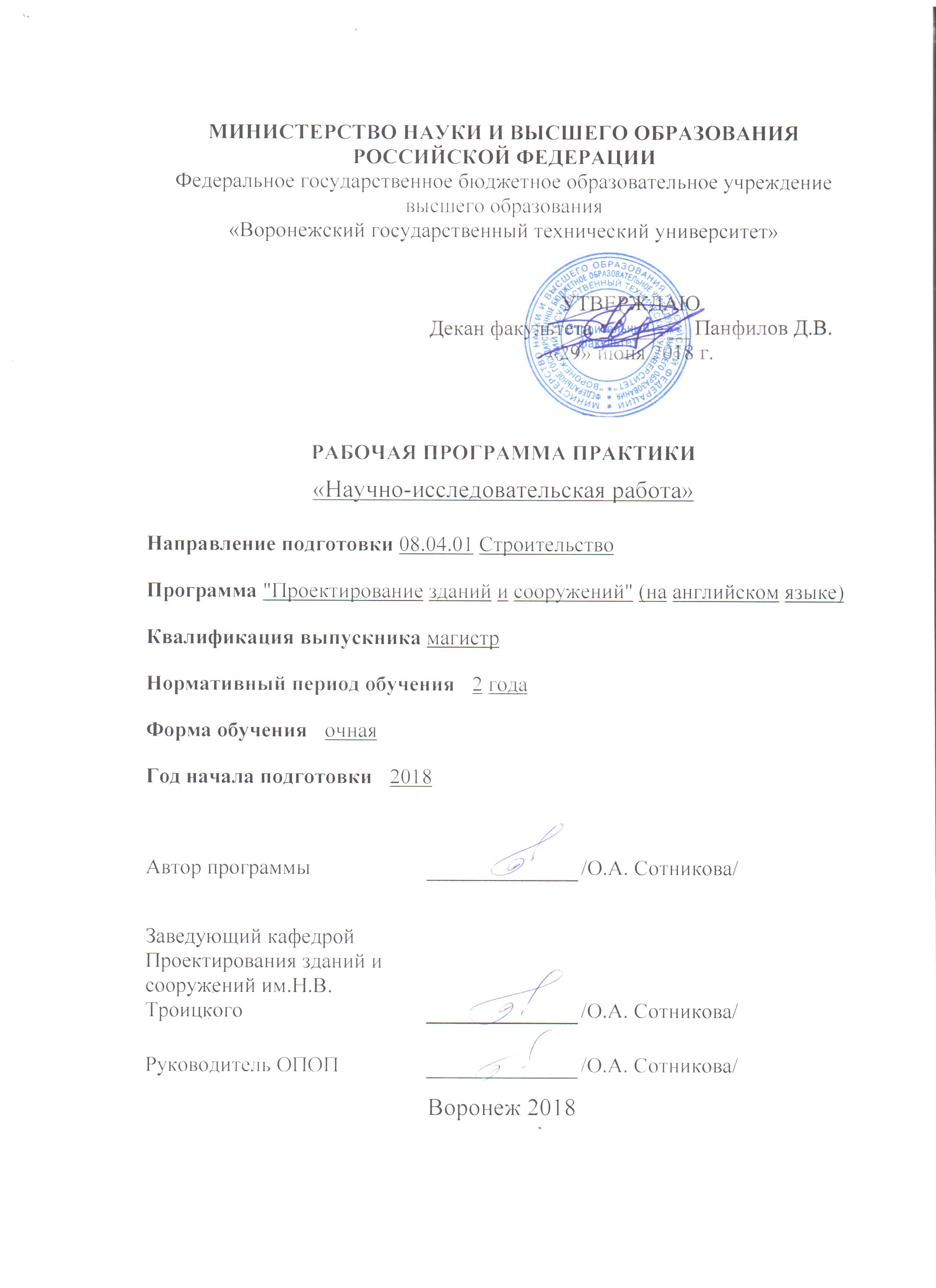 1. ЦЕЛИ И ЗАДАЧИ ПРАКТИКИ 1. ЦЕЛИ И ЗАДАЧИ ПРАКТИКИ 1. ЦЕЛИ И ЗАДАЧИ ПРАКТИКИ 1. ЦЕЛИ И ЗАДАЧИ ПРАКТИКИ 1. ЦЕЛИ И ЗАДАЧИ ПРАКТИКИ 1. ЦЕЛИ И ЗАДАЧИ ПРАКТИКИ 1. ЦЕЛИ И ЗАДАЧИ ПРАКТИКИ 1. ЦЕЛИ И ЗАДАЧИ ПРАКТИКИ 1. ЦЕЛИ И ЗАДАЧИ ПРАКТИКИ 1. ЦЕЛИ И ЗАДАЧИ ПРАКТИКИ 1.1. Цели практики  Цели практики развитие творческой активности и научной самостоятельности магистранта, подготовка к решению научно-исследовательских задач профессиональной деятельности, формированию знаний и практических навыков по методам и способам планирования научных экспериментальных исследований1.1. Цели практики  Цели практики развитие творческой активности и научной самостоятельности магистранта, подготовка к решению научно-исследовательских задач профессиональной деятельности, формированию знаний и практических навыков по методам и способам планирования научных экспериментальных исследований1.1. Цели практики  Цели практики развитие творческой активности и научной самостоятельности магистранта, подготовка к решению научно-исследовательских задач профессиональной деятельности, формированию знаний и практических навыков по методам и способам планирования научных экспериментальных исследований1.1. Цели практики  Цели практики развитие творческой активности и научной самостоятельности магистранта, подготовка к решению научно-исследовательских задач профессиональной деятельности, формированию знаний и практических навыков по методам и способам планирования научных экспериментальных исследований1.1. Цели практики  Цели практики развитие творческой активности и научной самостоятельности магистранта, подготовка к решению научно-исследовательских задач профессиональной деятельности, формированию знаний и практических навыков по методам и способам планирования научных экспериментальных исследований1.1. Цели практики  Цели практики развитие творческой активности и научной самостоятельности магистранта, подготовка к решению научно-исследовательских задач профессиональной деятельности, формированию знаний и практических навыков по методам и способам планирования научных экспериментальных исследований1.1. Цели практики  Цели практики развитие творческой активности и научной самостоятельности магистранта, подготовка к решению научно-исследовательских задач профессиональной деятельности, формированию знаний и практических навыков по методам и способам планирования научных экспериментальных исследований1.1. Цели практики  Цели практики развитие творческой активности и научной самостоятельности магистранта, подготовка к решению научно-исследовательских задач профессиональной деятельности, формированию знаний и практических навыков по методам и способам планирования научных экспериментальных исследований1.1. Цели практики  Цели практики развитие творческой активности и научной самостоятельности магистранта, подготовка к решению научно-исследовательских задач профессиональной деятельности, формированию знаний и практических навыков по методам и способам планирования научных экспериментальных исследований1.1. Цели практики  Цели практики развитие творческой активности и научной самостоятельности магистранта, подготовка к решению научно-исследовательских задач профессиональной деятельности, формированию знаний и практических навыков по методам и способам планирования научных экспериментальных исследований1.2. Задачи прохождения практики  -закрепление, расширение, углубление освоенных в ходе обучения профессиональных компетенций; - отбирать и анализировать необходимую информацию, формулировать цели и задачи исследований; -овладение компьютерной техникой, основами компьютерного моделирования, численного эксперимента и компьютерной обработкой экспериментальных данных по стандартным программам и специализированным прикладным программам; -проведение самостоятельного исследования по выбранной магистрантом тематике научно-исследовательской работы (НИР); - подготовка и написание выпускной квалификационной работы (ВКР).1.2. Задачи прохождения практики  -закрепление, расширение, углубление освоенных в ходе обучения профессиональных компетенций; - отбирать и анализировать необходимую информацию, формулировать цели и задачи исследований; -овладение компьютерной техникой, основами компьютерного моделирования, численного эксперимента и компьютерной обработкой экспериментальных данных по стандартным программам и специализированным прикладным программам; -проведение самостоятельного исследования по выбранной магистрантом тематике научно-исследовательской работы (НИР); - подготовка и написание выпускной квалификационной работы (ВКР).1.2. Задачи прохождения практики  -закрепление, расширение, углубление освоенных в ходе обучения профессиональных компетенций; - отбирать и анализировать необходимую информацию, формулировать цели и задачи исследований; -овладение компьютерной техникой, основами компьютерного моделирования, численного эксперимента и компьютерной обработкой экспериментальных данных по стандартным программам и специализированным прикладным программам; -проведение самостоятельного исследования по выбранной магистрантом тематике научно-исследовательской работы (НИР); - подготовка и написание выпускной квалификационной работы (ВКР).1.2. Задачи прохождения практики  -закрепление, расширение, углубление освоенных в ходе обучения профессиональных компетенций; - отбирать и анализировать необходимую информацию, формулировать цели и задачи исследований; -овладение компьютерной техникой, основами компьютерного моделирования, численного эксперимента и компьютерной обработкой экспериментальных данных по стандартным программам и специализированным прикладным программам; -проведение самостоятельного исследования по выбранной магистрантом тематике научно-исследовательской работы (НИР); - подготовка и написание выпускной квалификационной работы (ВКР).1.2. Задачи прохождения практики  -закрепление, расширение, углубление освоенных в ходе обучения профессиональных компетенций; - отбирать и анализировать необходимую информацию, формулировать цели и задачи исследований; -овладение компьютерной техникой, основами компьютерного моделирования, численного эксперимента и компьютерной обработкой экспериментальных данных по стандартным программам и специализированным прикладным программам; -проведение самостоятельного исследования по выбранной магистрантом тематике научно-исследовательской работы (НИР); - подготовка и написание выпускной квалификационной работы (ВКР).1.2. Задачи прохождения практики  -закрепление, расширение, углубление освоенных в ходе обучения профессиональных компетенций; - отбирать и анализировать необходимую информацию, формулировать цели и задачи исследований; -овладение компьютерной техникой, основами компьютерного моделирования, численного эксперимента и компьютерной обработкой экспериментальных данных по стандартным программам и специализированным прикладным программам; -проведение самостоятельного исследования по выбранной магистрантом тематике научно-исследовательской работы (НИР); - подготовка и написание выпускной квалификационной работы (ВКР).1.2. Задачи прохождения практики  -закрепление, расширение, углубление освоенных в ходе обучения профессиональных компетенций; - отбирать и анализировать необходимую информацию, формулировать цели и задачи исследований; -овладение компьютерной техникой, основами компьютерного моделирования, численного эксперимента и компьютерной обработкой экспериментальных данных по стандартным программам и специализированным прикладным программам; -проведение самостоятельного исследования по выбранной магистрантом тематике научно-исследовательской работы (НИР); - подготовка и написание выпускной квалификационной работы (ВКР).1.2. Задачи прохождения практики  -закрепление, расширение, углубление освоенных в ходе обучения профессиональных компетенций; - отбирать и анализировать необходимую информацию, формулировать цели и задачи исследований; -овладение компьютерной техникой, основами компьютерного моделирования, численного эксперимента и компьютерной обработкой экспериментальных данных по стандартным программам и специализированным прикладным программам; -проведение самостоятельного исследования по выбранной магистрантом тематике научно-исследовательской работы (НИР); - подготовка и написание выпускной квалификационной работы (ВКР).1.2. Задачи прохождения практики  -закрепление, расширение, углубление освоенных в ходе обучения профессиональных компетенций; - отбирать и анализировать необходимую информацию, формулировать цели и задачи исследований; -овладение компьютерной техникой, основами компьютерного моделирования, численного эксперимента и компьютерной обработкой экспериментальных данных по стандартным программам и специализированным прикладным программам; -проведение самостоятельного исследования по выбранной магистрантом тематике научно-исследовательской работы (НИР); - подготовка и написание выпускной квалификационной работы (ВКР).1.2. Задачи прохождения практики  -закрепление, расширение, углубление освоенных в ходе обучения профессиональных компетенций; - отбирать и анализировать необходимую информацию, формулировать цели и задачи исследований; -овладение компьютерной техникой, основами компьютерного моделирования, численного эксперимента и компьютерной обработкой экспериментальных данных по стандартным программам и специализированным прикладным программам; -проведение самостоятельного исследования по выбранной магистрантом тематике научно-исследовательской работы (НИР); - подготовка и написание выпускной квалификационной работы (ВКР).2. ХАРАКТЕРИСТИКА ПРАКТИКИ 2. ХАРАКТЕРИСТИКА ПРАКТИКИ 2. ХАРАКТЕРИСТИКА ПРАКТИКИ 2. ХАРАКТЕРИСТИКА ПРАКТИКИ 2. ХАРАКТЕРИСТИКА ПРАКТИКИ 2. ХАРАКТЕРИСТИКА ПРАКТИКИ 2. ХАРАКТЕРИСТИКА ПРАКТИКИ 2. ХАРАКТЕРИСТИКА ПРАКТИКИ 2. ХАРАКТЕРИСТИКА ПРАКТИКИ 2. ХАРАКТЕРИСТИКА ПРАКТИКИ Вид практики – Производственная практика Тип практика – Научно-исследовательская работа Форма проведения практики – дискретно Способ проведения практики – стационарная, выездная. Стационарная практика проводится в профильных организациях, расположенной на территории г. Воронежа. Выездная практика проводится в местах проведения практик, расположенных вне г. Воронежа. Способ проведения практики определяется индивидуально для каждого студента и указывается в приказе на практику. Место проведения практики – перечень объектов для прохождения практики устанавливается на основе типовых двусторонних договоров между предприятиями (организациями) и ВУЗом или ВУЗ. Вид практики – Производственная практика Тип практика – Научно-исследовательская работа Форма проведения практики – дискретно Способ проведения практики – стационарная, выездная. Стационарная практика проводится в профильных организациях, расположенной на территории г. Воронежа. Выездная практика проводится в местах проведения практик, расположенных вне г. Воронежа. Способ проведения практики определяется индивидуально для каждого студента и указывается в приказе на практику. Место проведения практики – перечень объектов для прохождения практики устанавливается на основе типовых двусторонних договоров между предприятиями (организациями) и ВУЗом или ВУЗ. Вид практики – Производственная практика Тип практика – Научно-исследовательская работа Форма проведения практики – дискретно Способ проведения практики – стационарная, выездная. Стационарная практика проводится в профильных организациях, расположенной на территории г. Воронежа. Выездная практика проводится в местах проведения практик, расположенных вне г. Воронежа. Способ проведения практики определяется индивидуально для каждого студента и указывается в приказе на практику. Место проведения практики – перечень объектов для прохождения практики устанавливается на основе типовых двусторонних договоров между предприятиями (организациями) и ВУЗом или ВУЗ. Вид практики – Производственная практика Тип практика – Научно-исследовательская работа Форма проведения практики – дискретно Способ проведения практики – стационарная, выездная. Стационарная практика проводится в профильных организациях, расположенной на территории г. Воронежа. Выездная практика проводится в местах проведения практик, расположенных вне г. Воронежа. Способ проведения практики определяется индивидуально для каждого студента и указывается в приказе на практику. Место проведения практики – перечень объектов для прохождения практики устанавливается на основе типовых двусторонних договоров между предприятиями (организациями) и ВУЗом или ВУЗ. Вид практики – Производственная практика Тип практика – Научно-исследовательская работа Форма проведения практики – дискретно Способ проведения практики – стационарная, выездная. Стационарная практика проводится в профильных организациях, расположенной на территории г. Воронежа. Выездная практика проводится в местах проведения практик, расположенных вне г. Воронежа. Способ проведения практики определяется индивидуально для каждого студента и указывается в приказе на практику. Место проведения практики – перечень объектов для прохождения практики устанавливается на основе типовых двусторонних договоров между предприятиями (организациями) и ВУЗом или ВУЗ. Вид практики – Производственная практика Тип практика – Научно-исследовательская работа Форма проведения практики – дискретно Способ проведения практики – стационарная, выездная. Стационарная практика проводится в профильных организациях, расположенной на территории г. Воронежа. Выездная практика проводится в местах проведения практик, расположенных вне г. Воронежа. Способ проведения практики определяется индивидуально для каждого студента и указывается в приказе на практику. Место проведения практики – перечень объектов для прохождения практики устанавливается на основе типовых двусторонних договоров между предприятиями (организациями) и ВУЗом или ВУЗ. Вид практики – Производственная практика Тип практика – Научно-исследовательская работа Форма проведения практики – дискретно Способ проведения практики – стационарная, выездная. Стационарная практика проводится в профильных организациях, расположенной на территории г. Воронежа. Выездная практика проводится в местах проведения практик, расположенных вне г. Воронежа. Способ проведения практики определяется индивидуально для каждого студента и указывается в приказе на практику. Место проведения практики – перечень объектов для прохождения практики устанавливается на основе типовых двусторонних договоров между предприятиями (организациями) и ВУЗом или ВУЗ. Вид практики – Производственная практика Тип практика – Научно-исследовательская работа Форма проведения практики – дискретно Способ проведения практики – стационарная, выездная. Стационарная практика проводится в профильных организациях, расположенной на территории г. Воронежа. Выездная практика проводится в местах проведения практик, расположенных вне г. Воронежа. Способ проведения практики определяется индивидуально для каждого студента и указывается в приказе на практику. Место проведения практики – перечень объектов для прохождения практики устанавливается на основе типовых двусторонних договоров между предприятиями (организациями) и ВУЗом или ВУЗ. Вид практики – Производственная практика Тип практика – Научно-исследовательская работа Форма проведения практики – дискретно Способ проведения практики – стационарная, выездная. Стационарная практика проводится в профильных организациях, расположенной на территории г. Воронежа. Выездная практика проводится в местах проведения практик, расположенных вне г. Воронежа. Способ проведения практики определяется индивидуально для каждого студента и указывается в приказе на практику. Место проведения практики – перечень объектов для прохождения практики устанавливается на основе типовых двусторонних договоров между предприятиями (организациями) и ВУЗом или ВУЗ. Вид практики – Производственная практика Тип практика – Научно-исследовательская работа Форма проведения практики – дискретно Способ проведения практики – стационарная, выездная. Стационарная практика проводится в профильных организациях, расположенной на территории г. Воронежа. Выездная практика проводится в местах проведения практик, расположенных вне г. Воронежа. Способ проведения практики определяется индивидуально для каждого студента и указывается в приказе на практику. Место проведения практики – перечень объектов для прохождения практики устанавливается на основе типовых двусторонних договоров между предприятиями (организациями) и ВУЗом или ВУЗ. 3. МЕСТО ПРАКТИКИ В СТРУКТУРЕ ОПОП 3. МЕСТО ПРАКТИКИ В СТРУКТУРЕ ОПОП 3. МЕСТО ПРАКТИКИ В СТРУКТУРЕ ОПОП 3. МЕСТО ПРАКТИКИ В СТРУКТУРЕ ОПОП 3. МЕСТО ПРАКТИКИ В СТРУКТУРЕ ОПОП 3. МЕСТО ПРАКТИКИ В СТРУКТУРЕ ОПОП 3. МЕСТО ПРАКТИКИ В СТРУКТУРЕ ОПОП 3. МЕСТО ПРАКТИКИ В СТРУКТУРЕ ОПОП 3. МЕСТО ПРАКТИКИ В СТРУКТУРЕ ОПОП 3. МЕСТО ПРАКТИКИ В СТРУКТУРЕ ОПОП Практика «Научно-исследовательская работа» относится к обязательной части блока Б2. Практика «Научно-исследовательская работа» относится к обязательной части блока Б2. Практика «Научно-исследовательская работа» относится к обязательной части блока Б2. Практика «Научно-исследовательская работа» относится к обязательной части блока Б2. Практика «Научно-исследовательская работа» относится к обязательной части блока Б2. Практика «Научно-исследовательская работа» относится к обязательной части блока Б2. Практика «Научно-исследовательская работа» относится к обязательной части блока Б2. Практика «Научно-исследовательская работа» относится к обязательной части блока Б2. Практика «Научно-исследовательская работа» относится к обязательной части блока Б2. Практика «Научно-исследовательская работа» относится к обязательной части блока Б2. 4. ПЕРЕЧЕНЬ ПЛАНИРУЕМЫХ РЕЗУЛЬТАТОВ ОБУЧЕНИЯ ПРИ ПРОХОЖДЕНИИ ПРАКТИКИ, СООТНЕСЕННЫХ С ПЛАНИРУЕМЫМИ РЕЗУЛЬТАТАМИ ОСВОЕНИЯ ОБРАЗОВАТЕЛЬНОЙ ПРОГРАММЫ 4. ПЕРЕЧЕНЬ ПЛАНИРУЕМЫХ РЕЗУЛЬТАТОВ ОБУЧЕНИЯ ПРИ ПРОХОЖДЕНИИ ПРАКТИКИ, СООТНЕСЕННЫХ С ПЛАНИРУЕМЫМИ РЕЗУЛЬТАТАМИ ОСВОЕНИЯ ОБРАЗОВАТЕЛЬНОЙ ПРОГРАММЫ 4. ПЕРЕЧЕНЬ ПЛАНИРУЕМЫХ РЕЗУЛЬТАТОВ ОБУЧЕНИЯ ПРИ ПРОХОЖДЕНИИ ПРАКТИКИ, СООТНЕСЕННЫХ С ПЛАНИРУЕМЫМИ РЕЗУЛЬТАТАМИ ОСВОЕНИЯ ОБРАЗОВАТЕЛЬНОЙ ПРОГРАММЫ 4. ПЕРЕЧЕНЬ ПЛАНИРУЕМЫХ РЕЗУЛЬТАТОВ ОБУЧЕНИЯ ПРИ ПРОХОЖДЕНИИ ПРАКТИКИ, СООТНЕСЕННЫХ С ПЛАНИРУЕМЫМИ РЕЗУЛЬТАТАМИ ОСВОЕНИЯ ОБРАЗОВАТЕЛЬНОЙ ПРОГРАММЫ 4. ПЕРЕЧЕНЬ ПЛАНИРУЕМЫХ РЕЗУЛЬТАТОВ ОБУЧЕНИЯ ПРИ ПРОХОЖДЕНИИ ПРАКТИКИ, СООТНЕСЕННЫХ С ПЛАНИРУЕМЫМИ РЕЗУЛЬТАТАМИ ОСВОЕНИЯ ОБРАЗОВАТЕЛЬНОЙ ПРОГРАММЫ 4. ПЕРЕЧЕНЬ ПЛАНИРУЕМЫХ РЕЗУЛЬТАТОВ ОБУЧЕНИЯ ПРИ ПРОХОЖДЕНИИ ПРАКТИКИ, СООТНЕСЕННЫХ С ПЛАНИРУЕМЫМИ РЕЗУЛЬТАТАМИ ОСВОЕНИЯ ОБРАЗОВАТЕЛЬНОЙ ПРОГРАММЫ 4. ПЕРЕЧЕНЬ ПЛАНИРУЕМЫХ РЕЗУЛЬТАТОВ ОБУЧЕНИЯ ПРИ ПРОХОЖДЕНИИ ПРАКТИКИ, СООТНЕСЕННЫХ С ПЛАНИРУЕМЫМИ РЕЗУЛЬТАТАМИ ОСВОЕНИЯ ОБРАЗОВАТЕЛЬНОЙ ПРОГРАММЫ 4. ПЕРЕЧЕНЬ ПЛАНИРУЕМЫХ РЕЗУЛЬТАТОВ ОБУЧЕНИЯ ПРИ ПРОХОЖДЕНИИ ПРАКТИКИ, СООТНЕСЕННЫХ С ПЛАНИРУЕМЫМИ РЕЗУЛЬТАТАМИ ОСВОЕНИЯ ОБРАЗОВАТЕЛЬНОЙ ПРОГРАММЫ 4. ПЕРЕЧЕНЬ ПЛАНИРУЕМЫХ РЕЗУЛЬТАТОВ ОБУЧЕНИЯ ПРИ ПРОХОЖДЕНИИ ПРАКТИКИ, СООТНЕСЕННЫХ С ПЛАНИРУЕМЫМИ РЕЗУЛЬТАТАМИ ОСВОЕНИЯ ОБРАЗОВАТЕЛЬНОЙ ПРОГРАММЫ 4. ПЕРЕЧЕНЬ ПЛАНИРУЕМЫХ РЕЗУЛЬТАТОВ ОБУЧЕНИЯ ПРИ ПРОХОЖДЕНИИ ПРАКТИКИ, СООТНЕСЕННЫХ С ПЛАНИРУЕМЫМИ РЕЗУЛЬТАТАМИ ОСВОЕНИЯ ОБРАЗОВАТЕЛЬНОЙ ПРОГРАММЫ Процесс прохождения практики «Научно-исследовательская работа» направлен на формирование следующих компетенций: УК-1 - Способен осуществлять критический анализ проблемных ситуаций на основе системного подхода, вырабатывать стратегию действий ОПК-1 - Способен решать задачи профессиональной деятельности на основе использования теоретических и практических основ, математического аппарата фундаментальных наук ОПК-2 - Способен анализировать, критически осмысливать и представлять информацию, осуществлять поиск научно-технической информации, приобретать новые знания, в том числе с помощью информационных технологий ОПК-3 - Способен ставить и решать научно-технические задачи в области строительства, строительной индустрии и жилищно-коммунального хозяйства на основе знания проблем отрасли и опыта их решения ОПК-4 - Способен использовать и разрабатывать проектную, распорядительную документацию, а также участвовать в разработке нормативных правовых актов в области строительной отрасли и жилищно-коммунального хозяйства ОПК-6 - Способен осуществлять исследования объектов и процессов в области строительства и жилищно-коммунального хозяйства Процесс прохождения практики «Научно-исследовательская работа» направлен на формирование следующих компетенций: УК-1 - Способен осуществлять критический анализ проблемных ситуаций на основе системного подхода, вырабатывать стратегию действий ОПК-1 - Способен решать задачи профессиональной деятельности на основе использования теоретических и практических основ, математического аппарата фундаментальных наук ОПК-2 - Способен анализировать, критически осмысливать и представлять информацию, осуществлять поиск научно-технической информации, приобретать новые знания, в том числе с помощью информационных технологий ОПК-3 - Способен ставить и решать научно-технические задачи в области строительства, строительной индустрии и жилищно-коммунального хозяйства на основе знания проблем отрасли и опыта их решения ОПК-4 - Способен использовать и разрабатывать проектную, распорядительную документацию, а также участвовать в разработке нормативных правовых актов в области строительной отрасли и жилищно-коммунального хозяйства ОПК-6 - Способен осуществлять исследования объектов и процессов в области строительства и жилищно-коммунального хозяйства Процесс прохождения практики «Научно-исследовательская работа» направлен на формирование следующих компетенций: УК-1 - Способен осуществлять критический анализ проблемных ситуаций на основе системного подхода, вырабатывать стратегию действий ОПК-1 - Способен решать задачи профессиональной деятельности на основе использования теоретических и практических основ, математического аппарата фундаментальных наук ОПК-2 - Способен анализировать, критически осмысливать и представлять информацию, осуществлять поиск научно-технической информации, приобретать новые знания, в том числе с помощью информационных технологий ОПК-3 - Способен ставить и решать научно-технические задачи в области строительства, строительной индустрии и жилищно-коммунального хозяйства на основе знания проблем отрасли и опыта их решения ОПК-4 - Способен использовать и разрабатывать проектную, распорядительную документацию, а также участвовать в разработке нормативных правовых актов в области строительной отрасли и жилищно-коммунального хозяйства ОПК-6 - Способен осуществлять исследования объектов и процессов в области строительства и жилищно-коммунального хозяйства Процесс прохождения практики «Научно-исследовательская работа» направлен на формирование следующих компетенций: УК-1 - Способен осуществлять критический анализ проблемных ситуаций на основе системного подхода, вырабатывать стратегию действий ОПК-1 - Способен решать задачи профессиональной деятельности на основе использования теоретических и практических основ, математического аппарата фундаментальных наук ОПК-2 - Способен анализировать, критически осмысливать и представлять информацию, осуществлять поиск научно-технической информации, приобретать новые знания, в том числе с помощью информационных технологий ОПК-3 - Способен ставить и решать научно-технические задачи в области строительства, строительной индустрии и жилищно-коммунального хозяйства на основе знания проблем отрасли и опыта их решения ОПК-4 - Способен использовать и разрабатывать проектную, распорядительную документацию, а также участвовать в разработке нормативных правовых актов в области строительной отрасли и жилищно-коммунального хозяйства ОПК-6 - Способен осуществлять исследования объектов и процессов в области строительства и жилищно-коммунального хозяйства Процесс прохождения практики «Научно-исследовательская работа» направлен на формирование следующих компетенций: УК-1 - Способен осуществлять критический анализ проблемных ситуаций на основе системного подхода, вырабатывать стратегию действий ОПК-1 - Способен решать задачи профессиональной деятельности на основе использования теоретических и практических основ, математического аппарата фундаментальных наук ОПК-2 - Способен анализировать, критически осмысливать и представлять информацию, осуществлять поиск научно-технической информации, приобретать новые знания, в том числе с помощью информационных технологий ОПК-3 - Способен ставить и решать научно-технические задачи в области строительства, строительной индустрии и жилищно-коммунального хозяйства на основе знания проблем отрасли и опыта их решения ОПК-4 - Способен использовать и разрабатывать проектную, распорядительную документацию, а также участвовать в разработке нормативных правовых актов в области строительной отрасли и жилищно-коммунального хозяйства ОПК-6 - Способен осуществлять исследования объектов и процессов в области строительства и жилищно-коммунального хозяйства Процесс прохождения практики «Научно-исследовательская работа» направлен на формирование следующих компетенций: УК-1 - Способен осуществлять критический анализ проблемных ситуаций на основе системного подхода, вырабатывать стратегию действий ОПК-1 - Способен решать задачи профессиональной деятельности на основе использования теоретических и практических основ, математического аппарата фундаментальных наук ОПК-2 - Способен анализировать, критически осмысливать и представлять информацию, осуществлять поиск научно-технической информации, приобретать новые знания, в том числе с помощью информационных технологий ОПК-3 - Способен ставить и решать научно-технические задачи в области строительства, строительной индустрии и жилищно-коммунального хозяйства на основе знания проблем отрасли и опыта их решения ОПК-4 - Способен использовать и разрабатывать проектную, распорядительную документацию, а также участвовать в разработке нормативных правовых актов в области строительной отрасли и жилищно-коммунального хозяйства ОПК-6 - Способен осуществлять исследования объектов и процессов в области строительства и жилищно-коммунального хозяйства Процесс прохождения практики «Научно-исследовательская работа» направлен на формирование следующих компетенций: УК-1 - Способен осуществлять критический анализ проблемных ситуаций на основе системного подхода, вырабатывать стратегию действий ОПК-1 - Способен решать задачи профессиональной деятельности на основе использования теоретических и практических основ, математического аппарата фундаментальных наук ОПК-2 - Способен анализировать, критически осмысливать и представлять информацию, осуществлять поиск научно-технической информации, приобретать новые знания, в том числе с помощью информационных технологий ОПК-3 - Способен ставить и решать научно-технические задачи в области строительства, строительной индустрии и жилищно-коммунального хозяйства на основе знания проблем отрасли и опыта их решения ОПК-4 - Способен использовать и разрабатывать проектную, распорядительную документацию, а также участвовать в разработке нормативных правовых актов в области строительной отрасли и жилищно-коммунального хозяйства ОПК-6 - Способен осуществлять исследования объектов и процессов в области строительства и жилищно-коммунального хозяйства Процесс прохождения практики «Научно-исследовательская работа» направлен на формирование следующих компетенций: УК-1 - Способен осуществлять критический анализ проблемных ситуаций на основе системного подхода, вырабатывать стратегию действий ОПК-1 - Способен решать задачи профессиональной деятельности на основе использования теоретических и практических основ, математического аппарата фундаментальных наук ОПК-2 - Способен анализировать, критически осмысливать и представлять информацию, осуществлять поиск научно-технической информации, приобретать новые знания, в том числе с помощью информационных технологий ОПК-3 - Способен ставить и решать научно-технические задачи в области строительства, строительной индустрии и жилищно-коммунального хозяйства на основе знания проблем отрасли и опыта их решения ОПК-4 - Способен использовать и разрабатывать проектную, распорядительную документацию, а также участвовать в разработке нормативных правовых актов в области строительной отрасли и жилищно-коммунального хозяйства ОПК-6 - Способен осуществлять исследования объектов и процессов в области строительства и жилищно-коммунального хозяйства Процесс прохождения практики «Научно-исследовательская работа» направлен на формирование следующих компетенций: УК-1 - Способен осуществлять критический анализ проблемных ситуаций на основе системного подхода, вырабатывать стратегию действий ОПК-1 - Способен решать задачи профессиональной деятельности на основе использования теоретических и практических основ, математического аппарата фундаментальных наук ОПК-2 - Способен анализировать, критически осмысливать и представлять информацию, осуществлять поиск научно-технической информации, приобретать новые знания, в том числе с помощью информационных технологий ОПК-3 - Способен ставить и решать научно-технические задачи в области строительства, строительной индустрии и жилищно-коммунального хозяйства на основе знания проблем отрасли и опыта их решения ОПК-4 - Способен использовать и разрабатывать проектную, распорядительную документацию, а также участвовать в разработке нормативных правовых актов в области строительной отрасли и жилищно-коммунального хозяйства ОПК-6 - Способен осуществлять исследования объектов и процессов в области строительства и жилищно-коммунального хозяйства Процесс прохождения практики «Научно-исследовательская работа» направлен на формирование следующих компетенций: УК-1 - Способен осуществлять критический анализ проблемных ситуаций на основе системного подхода, вырабатывать стратегию действий ОПК-1 - Способен решать задачи профессиональной деятельности на основе использования теоретических и практических основ, математического аппарата фундаментальных наук ОПК-2 - Способен анализировать, критически осмысливать и представлять информацию, осуществлять поиск научно-технической информации, приобретать новые знания, в том числе с помощью информационных технологий ОПК-3 - Способен ставить и решать научно-технические задачи в области строительства, строительной индустрии и жилищно-коммунального хозяйства на основе знания проблем отрасли и опыта их решения ОПК-4 - Способен использовать и разрабатывать проектную, распорядительную документацию, а также участвовать в разработке нормативных правовых актов в области строительной отрасли и жилищно-коммунального хозяйства ОПК-6 - Способен осуществлять исследования объектов и процессов в области строительства и жилищно-коммунального хозяйства Компетенция Компетенция Компетенция Результаты обучения, характеризующие сформированность компетенции Результаты обучения, характеризующие сформированность компетенции Результаты обучения, характеризующие сформированность компетенции Результаты обучения, характеризующие сформированность компетенции Результаты обучения, характеризующие сформированность компетенции Результаты обучения, характеризующие сформированность компетенции Результаты обучения, характеризующие сформированность компетенции УК-1УК-1УК-1знать факторы, причинно-следственные связи, роли элементов системы в развитии проблемной ситуации.знать факторы, причинно-следственные связи, роли элементов системы в развитии проблемной ситуации.знать факторы, причинно-следственные связи, роли элементов системы в развитии проблемной ситуации.знать факторы, причинно-следственные связи, роли элементов системы в развитии проблемной ситуации.знать факторы, причинно-следственные связи, роли элементов системы в развитии проблемной ситуации.знать факторы, причинно-следственные связи, роли элементов системы в развитии проблемной ситуации.знать факторы, причинно-следственные связи, роли элементов системы в развитии проблемной ситуации.УК-1УК-1УК-1уметь находить и критически анализировать информацию о проблемной ситуации.уметь находить и критически анализировать информацию о проблемной ситуации.уметь находить и критически анализировать информацию о проблемной ситуации.уметь находить и критически анализировать информацию о проблемной ситуации.уметь находить и критически анализировать информацию о проблемной ситуации.уметь находить и критически анализировать информацию о проблемной ситуации.уметь находить и критически анализировать информацию о проблемной ситуации.УК-1УК-1УК-1владеть навыками подбора и сравнения методов разрешения проблемной ситуации с учетом имеющихся ограничений.владеть навыками подбора и сравнения методов разрешения проблемной ситуации с учетом имеющихся ограничений.владеть навыками подбора и сравнения методов разрешения проблемной ситуации с учетом имеющихся ограничений.владеть навыками подбора и сравнения методов разрешения проблемной ситуации с учетом имеющихся ограничений.владеть навыками подбора и сравнения методов разрешения проблемной ситуации с учетом имеющихся ограничений.владеть навыками подбора и сравнения методов разрешения проблемной ситуации с учетом имеющихся ограничений.владеть навыками подбора и сравнения методов разрешения проблемной ситуации с учетом имеющихся ограничений.ОПК-1ОПК-1ОПК-1знать фундаментальные законы, описывающие изучаемый процесс или явление.знать фундаментальные законы, описывающие изучаемый процесс или явление.знать фундаментальные законы, описывающие изучаемый процесс или явление.знать фундаментальные законы, описывающие изучаемый процесс или явление.знать фундаментальные законы, описывающие изучаемый процесс или явление.знать фундаментальные законы, описывающие изучаемый процесс или явление.знать фундаментальные законы, описывающие изучаемый процесс или явление.ОПК-1ОПК-1ОПК-1уметь составлять математическую модель, описывающую изучаемый процесс или явление, выбор и обоснование граничных и начальных условий.уметь составлять математическую модель, описывающую изучаемый процесс или явление, выбор и обоснование граничных и начальных условий.уметь составлять математическую модель, описывающую изучаемый процесс или явление, выбор и обоснование граничных и начальных условий.уметь составлять математическую модель, описывающую изучаемый процесс или явление, выбор и обоснование граничных и начальных условий.уметь составлять математическую модель, описывающую изучаемый процесс или явление, выбор и обоснование граничных и начальных условий.уметь составлять математическую модель, описывающую изучаемый процесс или явление, выбор и обоснование граничных и начальных условий.уметь составлять математическую модель, описывающую изучаемый процесс или явление, выбор и обоснование граничных и начальных условий.ОПК-1ОПК-1ОПК-1владеть навыками формирования предложений по использованию математической модели для решения задач профессиональной деятельностивладеть навыками формирования предложений по использованию математической модели для решения задач профессиональной деятельностивладеть навыками формирования предложений по использованию математической модели для решения задач профессиональной деятельностивладеть навыками формирования предложений по использованию математической модели для решения задач профессиональной деятельностивладеть навыками формирования предложений по использованию математической модели для решения задач профессиональной деятельностивладеть навыками формирования предложений по использованию математической модели для решения задач профессиональной деятельностивладеть навыками формирования предложений по использованию математической модели для решения задач профессиональной деятельностиОПК-2ОПК-2ОПК-2знать алгоритмы работы с информационными ресурсами, правила оформления научно-технических отчетов.знать алгоритмы работы с информационными ресурсами, правила оформления научно-технических отчетов.знать алгоритмы работы с информационными ресурсами, правила оформления научно-технических отчетов.знать алгоритмы работы с информационными ресурсами, правила оформления научно-технических отчетов.знать алгоритмы работы с информационными ресурсами, правила оформления научно-технических отчетов.знать алгоритмы работы с информационными ресурсами, правила оформления научно-технических отчетов.знать алгоритмы работы с информационными ресурсами, правила оформления научно-технических отчетов.ОПК-2ОПК-2ОПК-2уметь использовать средства прикладного программного обеспечения для обоснования результатов решения задачи профессиональной деятельностиуметь использовать средства прикладного программного обеспечения для обоснования результатов решения задачи профессиональной деятельностиуметь использовать средства прикладного программного обеспечения для обоснования результатов решения задачи профессиональной деятельностиуметь использовать средства прикладного программного обеспечения для обоснования результатов решения задачи профессиональной деятельностиуметь использовать средства прикладного программного обеспечения для обоснования результатов решения задачи профессиональной деятельностиуметь использовать средства прикладного программного обеспечения для обоснования результатов решения задачи профессиональной деятельностиуметь использовать средства прикладного программного обеспечения для обоснования результатов решения задачи профессиональной деятельностиОПК-2ОПК-2ОПК-2владеть навыками использования информационно-коммуникационных технологий для оформления документации и представления информации.владеть навыками использования информационно-коммуникационных технологий для оформления документации и представления информации.владеть навыками использования информационно-коммуникационных технологий для оформления документации и представления информации.владеть навыками использования информационно-коммуникационных технологий для оформления документации и представления информации.владеть навыками использования информационно-коммуникационных технологий для оформления документации и представления информации.владеть навыками использования информационно-коммуникационных технологий для оформления документации и представления информации.владеть навыками использования информационно-коммуникационных технологий для оформления документации и представления информации.ОПК-3ОПК-3ОПК-3знать актуальные научно-технические задачи в сфере профессиональной деятельности на основе знания проблем отрасли и опыта их решения.знать актуальные научно-технические задачи в сфере профессиональной деятельности на основе знания проблем отрасли и опыта их решения.знать актуальные научно-технические задачи в сфере профессиональной деятельности на основе знания проблем отрасли и опыта их решения.знать актуальные научно-технические задачи в сфере профессиональной деятельности на основе знания проблем отрасли и опыта их решения.знать актуальные научно-технические задачи в сфере профессиональной деятельности на основе знания проблем отрасли и опыта их решения.знать актуальные научно-технические задачи в сфере профессиональной деятельности на основе знания проблем отрасли и опыта их решения.знать актуальные научно-технические задачи в сфере профессиональной деятельности на основе знания проблем отрасли и опыта их решения.ОПК-3ОПК-3ОПК-3уметь выбирать методы решения, устанавливать ограничения к решениям научно-технической задачи в сфере профессиональной деятельности на основе нормативно-технической документации и знания проблем отрасли и опыта их решения.уметь выбирать методы решения, устанавливать ограничения к решениям научно-технической задачи в сфере профессиональной деятельности на основе нормативно-технической документации и знания проблем отрасли и опыта их решения.уметь выбирать методы решения, устанавливать ограничения к решениям научно-технической задачи в сфере профессиональной деятельности на основе нормативно-технической документации и знания проблем отрасли и опыта их решения.уметь выбирать методы решения, устанавливать ограничения к решениям научно-технической задачи в сфере профессиональной деятельности на основе нормативно-технической документации и знания проблем отрасли и опыта их решения.уметь выбирать методы решения, устанавливать ограничения к решениям научно-технической задачи в сфере профессиональной деятельности на основе нормативно-технической документации и знания проблем отрасли и опыта их решения.уметь выбирать методы решения, устанавливать ограничения к решениям научно-технической задачи в сфере профессиональной деятельности на основе нормативно-технической документации и знания проблем отрасли и опыта их решения.уметь выбирать методы решения, устанавливать ограничения к решениям научно-технической задачи в сфере профессиональной деятельности на основе нормативно-технической документации и знания проблем отрасли и опыта их решения.ОПК-3ОПК-3ОПК-3владеть навыками систематизации информации об опыте решения научно-технической задачи в сфере профессиональной деятельности.владеть навыками систематизации информации об опыте решения научно-технической задачи в сфере профессиональной деятельности.владеть навыками систематизации информации об опыте решения научно-технической задачи в сфере профессиональной деятельности.владеть навыками систематизации информации об опыте решения научно-технической задачи в сфере профессиональной деятельности.владеть навыками систематизации информации об опыте решения научно-технической задачи в сфере профессиональной деятельности.владеть навыками систематизации информации об опыте решения научно-технической задачи в сфере профессиональной деятельности.владеть навыками систематизации информации об опыте решения научно-технической задачи в сфере профессиональной деятельности.ОПК-4ОПК-4ОПК-4Знать действующую нормативно-правовую документацию, регламентирующую профессиональную деятельностьЗнать действующую нормативно-правовую документацию, регламентирующую профессиональную деятельностьЗнать действующую нормативно-правовую документацию, регламентирующую профессиональную деятельностьЗнать действующую нормативно-правовую документацию, регламентирующую профессиональную деятельностьЗнать действующую нормативно-правовую документацию, регламентирующую профессиональную деятельностьЗнать действующую нормативно-правовую документацию, регламентирующую профессиональную деятельностьЗнать действующую нормативно-правовую документацию, регламентирующую профессиональную деятельностьОПК-4ОПК-4ОПК-4уметь разрабатывать и оформлять проектную документацию в области строительной отрасли и жилищно-коммунального хозяйства в соответствии с действующими нормамиуметь разрабатывать и оформлять проектную документацию в области строительной отрасли и жилищно-коммунального хозяйства в соответствии с действующими нормамиуметь разрабатывать и оформлять проектную документацию в области строительной отрасли и жилищно-коммунального хозяйства в соответствии с действующими нормамиуметь разрабатывать и оформлять проектную документацию в области строительной отрасли и жилищно-коммунального хозяйства в соответствии с действующими нормамиуметь разрабатывать и оформлять проектную документацию в области строительной отрасли и жилищно-коммунального хозяйства в соответствии с действующими нормамиуметь разрабатывать и оформлять проектную документацию в области строительной отрасли и жилищно-коммунального хозяйства в соответствии с действующими нормамиуметь разрабатывать и оформлять проектную документацию в области строительной отрасли и жилищно-коммунального хозяйства в соответствии с действующими нормамиОПК-4ОПК-4ОПК-4владеть навыками анализа результатов проектной деятельностивладеть навыками анализа результатов проектной деятельностивладеть навыками анализа результатов проектной деятельностивладеть навыками анализа результатов проектной деятельностивладеть навыками анализа результатов проектной деятельностивладеть навыками анализа результатов проектной деятельностивладеть навыками анализа результатов проектной деятельностиОПК-6ОПК-6ОПК-6знать методические основы контроля исследования объектов и процессов в области строительства и жилищно-коммунального хозяйствазнать методические основы контроля исследования объектов и процессов в области строительства и жилищно-коммунального хозяйствазнать методические основы контроля исследования объектов и процессов в области строительства и жилищно-коммунального хозяйствазнать методические основы контроля исследования объектов и процессов в области строительства и жилищно-коммунального хозяйствазнать методические основы контроля исследования объектов и процессов в области строительства и жилищно-коммунального хозяйствазнать методические основы контроля исследования объектов и процессов в области строительства и жилищно-коммунального хозяйствазнать методические основы контроля исследования объектов и процессов в области строительства и жилищно-коммунального хозяйстваОПК-6ОПК-6ОПК-6уметь обрабатывать результаты, формировать выводы по результатам исследований, оформлять отчётную документациюуметь обрабатывать результаты, формировать выводы по результатам исследований, оформлять отчётную документациюуметь обрабатывать результаты, формировать выводы по результатам исследований, оформлять отчётную документациюуметь обрабатывать результаты, формировать выводы по результатам исследований, оформлять отчётную документациюуметь обрабатывать результаты, формировать выводы по результатам исследований, оформлять отчётную документациюуметь обрабатывать результаты, формировать выводы по результатам исследований, оформлять отчётную документациюуметь обрабатывать результаты, формировать выводы по результатам исследований, оформлять отчётную документациюОПК-6ОПК-6ОПК-6владеть навыками постановки проблемы, цель и задач исследованийвладеть навыками постановки проблемы, цель и задач исследованийвладеть навыками постановки проблемы, цель и задач исследованийвладеть навыками постановки проблемы, цель и задач исследованийвладеть навыками постановки проблемы, цель и задач исследованийвладеть навыками постановки проблемы, цель и задач исследованийвладеть навыками постановки проблемы, цель и задач исследований5. ОБЪЕМ ПРАКТИКИ5. ОБЪЕМ ПРАКТИКИ5. ОБЪЕМ ПРАКТИКИ5. ОБЪЕМ ПРАКТИКИ5. ОБЪЕМ ПРАКТИКИ5. ОБЪЕМ ПРАКТИКИ5. ОБЪЕМ ПРАКТИКИ5. ОБЪЕМ ПРАКТИКИ5. ОБЪЕМ ПРАКТИКИ5. ОБЪЕМ ПРАКТИКИОбщий объем практики составляет составляет 21 з.е., ее продолжительность – 14 недель. Форма промежуточной аттестации: зачет с оценкой. Общий объем практики составляет составляет 21 з.е., ее продолжительность – 14 недель. Форма промежуточной аттестации: зачет с оценкой. Общий объем практики составляет составляет 21 з.е., ее продолжительность – 14 недель. Форма промежуточной аттестации: зачет с оценкой. Общий объем практики составляет составляет 21 з.е., ее продолжительность – 14 недель. Форма промежуточной аттестации: зачет с оценкой. Общий объем практики составляет составляет 21 з.е., ее продолжительность – 14 недель. Форма промежуточной аттестации: зачет с оценкой. Общий объем практики составляет составляет 21 з.е., ее продолжительность – 14 недель. Форма промежуточной аттестации: зачет с оценкой. Общий объем практики составляет составляет 21 з.е., ее продолжительность – 14 недель. Форма промежуточной аттестации: зачет с оценкой. Общий объем практики составляет составляет 21 з.е., ее продолжительность – 14 недель. Форма промежуточной аттестации: зачет с оценкой. Общий объем практики составляет составляет 21 з.е., ее продолжительность – 14 недель. Форма промежуточной аттестации: зачет с оценкой. Общий объем практики составляет составляет 21 з.е., ее продолжительность – 14 недель. Форма промежуточной аттестации: зачет с оценкой. 6. СОДЕРЖАНИЕ ПРАКТИКИ 6. СОДЕРЖАНИЕ ПРАКТИКИ 6. СОДЕРЖАНИЕ ПРАКТИКИ 6. СОДЕРЖАНИЕ ПРАКТИКИ 6. СОДЕРЖАНИЕ ПРАКТИКИ 6. СОДЕРЖАНИЕ ПРАКТИКИ 6. СОДЕРЖАНИЕ ПРАКТИКИ 6. СОДЕРЖАНИЕ ПРАКТИКИ 6. СОДЕРЖАНИЕ ПРАКТИКИ 6. СОДЕРЖАНИЕ ПРАКТИКИ 6.1 Содержание разделов практики и распределение трудоемкости по этапам 6.1 Содержание разделов практики и распределение трудоемкости по этапам 6.1 Содержание разделов практики и распределение трудоемкости по этапам 6.1 Содержание разделов практики и распределение трудоемкости по этапам 6.1 Содержание разделов практики и распределение трудоемкости по этапам 6.1 Содержание разделов практики и распределение трудоемкости по этапам 6.1 Содержание разделов практики и распределение трудоемкости по этапам 6.1 Содержание разделов практики и распределение трудоемкости по этапам 6.1 Содержание разделов практики и распределение трудоемкости по этапам 6.1 Содержание разделов практики и распределение трудоемкости по этапам № п/пНаименование этапаНаименование этапаСодержание этапаСодержание этапаСодержание этапаСодержание этапаТрудоемкость, часТрудоемкость, часТрудоемкость, час1Подготовительный этапПодготовительный этапПроведение собрания по организации практики. Знакомство с целями, задачами, требованиями к практике и формой отчетности. Распределение заданий. Инструктаж по охране труда и пожарной безопасности.Проведение собрания по организации практики. Знакомство с целями, задачами, требованиями к практике и формой отчетности. Распределение заданий. Инструктаж по охране труда и пожарной безопасности.Проведение собрания по организации практики. Знакомство с целями, задачами, требованиями к практике и формой отчетности. Распределение заданий. Инструктаж по охране труда и пожарной безопасности.Проведение собрания по организации практики. Знакомство с целями, задачами, требованиями к практике и формой отчетности. Распределение заданий. Инструктаж по охране труда и пожарной безопасности.2222Знакомство с ведущей организациейЗнакомство с ведущей организациейИзучение организационной структуры организации. Изучение нормативно-технической документации.Изучение организационной структуры организации. Изучение нормативно-технической документации.Изучение организационной структуры организации. Изучение нормативно-технической документации.Изучение организационной структуры организации. Изучение нормативно-технической документации.1010103Практическая работаПрактическая работаВыполнение индивидуальных заданий. Сбор практического материала.Выполнение индивидуальных заданий. Сбор практического материала.Выполнение индивидуальных заданий. Сбор практического материала.Выполнение индивидуальных заданий. Сбор практического материала.7327327324Подготовка отчетаПодготовка отчетаОбработка материалов практики, подбор и структурирование материала для раскрытия соответствующих тем для отчета. Оформление отчета. Предоставление отчета руководителю.Обработка материалов практики, подбор и структурирование материала для раскрытия соответствующих тем для отчета. Оформление отчета. Предоставление отчета руководителю.Обработка материалов практики, подбор и структурирование материала для раскрытия соответствующих тем для отчета. Оформление отчета. Предоставление отчета руководителю.Обработка материалов практики, подбор и структурирование материала для раскрытия соответствующих тем для отчета. Оформление отчета. Предоставление отчета руководителю.1010105Защита отчетаЗащита отчета222ИтогоИтогоИтогоИтогоИтогоИтогоИтого7567567567. ОЦЕНОЧНЫЕ МАТЕРИАЛЫ ДЛЯ ПРОВЕДЕНИЯ ПРОМЕЖУТОЧНОЙ АТТЕСТАЦИИ ПО ПРОХОЖДЕНИЮ ПРАКТИКИ 7. ОЦЕНОЧНЫЕ МАТЕРИАЛЫ ДЛЯ ПРОВЕДЕНИЯ ПРОМЕЖУТОЧНОЙ АТТЕСТАЦИИ ПО ПРОХОЖДЕНИЮ ПРАКТИКИ 7. ОЦЕНОЧНЫЕ МАТЕРИАЛЫ ДЛЯ ПРОВЕДЕНИЯ ПРОМЕЖУТОЧНОЙ АТТЕСТАЦИИ ПО ПРОХОЖДЕНИЮ ПРАКТИКИ 7. ОЦЕНОЧНЫЕ МАТЕРИАЛЫ ДЛЯ ПРОВЕДЕНИЯ ПРОМЕЖУТОЧНОЙ АТТЕСТАЦИИ ПО ПРОХОЖДЕНИЮ ПРАКТИКИ 7. ОЦЕНОЧНЫЕ МАТЕРИАЛЫ ДЛЯ ПРОВЕДЕНИЯ ПРОМЕЖУТОЧНОЙ АТТЕСТАЦИИ ПО ПРОХОЖДЕНИЮ ПРАКТИКИ 7. ОЦЕНОЧНЫЕ МАТЕРИАЛЫ ДЛЯ ПРОВЕДЕНИЯ ПРОМЕЖУТОЧНОЙ АТТЕСТАЦИИ ПО ПРОХОЖДЕНИЮ ПРАКТИКИ 7. ОЦЕНОЧНЫЕ МАТЕРИАЛЫ ДЛЯ ПРОВЕДЕНИЯ ПРОМЕЖУТОЧНОЙ АТТЕСТАЦИИ ПО ПРОХОЖДЕНИЮ ПРАКТИКИ 7. ОЦЕНОЧНЫЕ МАТЕРИАЛЫ ДЛЯ ПРОВЕДЕНИЯ ПРОМЕЖУТОЧНОЙ АТТЕСТАЦИИ ПО ПРОХОЖДЕНИЮ ПРАКТИКИ 7. ОЦЕНОЧНЫЕ МАТЕРИАЛЫ ДЛЯ ПРОВЕДЕНИЯ ПРОМЕЖУТОЧНОЙ АТТЕСТАЦИИ ПО ПРОХОЖДЕНИЮ ПРАКТИКИ 7. ОЦЕНОЧНЫЕ МАТЕРИАЛЫ ДЛЯ ПРОВЕДЕНИЯ ПРОМЕЖУТОЧНОЙ АТТЕСТАЦИИ ПО ПРОХОЖДЕНИЮ ПРАКТИКИ 7.1 Подготовка отчета о прохождении практики 7.1 Подготовка отчета о прохождении практики 7.1 Подготовка отчета о прохождении практики 7.1 Подготовка отчета о прохождении практики 7.1 Подготовка отчета о прохождении практики 7.1 Подготовка отчета о прохождении практики 7.1 Подготовка отчета о прохождении практики 7.1 Подготовка отчета о прохождении практики 7.1 Подготовка отчета о прохождении практики 7.1 Подготовка отчета о прохождении практики Аттестация по итогам практики проводится в виде зачета с оценкой на основе экспертной оценки деятельности обучающегося и защиты отчета. По завершении практики студенты в последний день практики представляют на выпускающую кафедру: дневник практики, включающий в себя отзывы руководителей практики от предприятия и ВУЗа о работе студента в период практики с оценкой уровня и оперативности выполнения им задания по практике, отношения к выполнению программы практики и т.п.; отчет по практике, включающий текстовые, табличные и графические материалы, отражающие решение предусмотренных заданием на практику задач. В отчете приводится анализ поставленных задач; выбор необходимых методов и инструментальных средств для решения поставленных задач; результаты решения задач практики; общие выводы по практике. Типовая структура отчета: 1. Титульный лист 2. Содержание 3. Введение (цель практики, задачи практики) 4. Практические результаты прохождения практики 5. Заключение 6. Список использованных источников и литературы 7. Приложения (при наличии) Аттестация по итогам практики проводится в виде зачета с оценкой на основе экспертной оценки деятельности обучающегося и защиты отчета. По завершении практики студенты в последний день практики представляют на выпускающую кафедру: дневник практики, включающий в себя отзывы руководителей практики от предприятия и ВУЗа о работе студента в период практики с оценкой уровня и оперативности выполнения им задания по практике, отношения к выполнению программы практики и т.п.; отчет по практике, включающий текстовые, табличные и графические материалы, отражающие решение предусмотренных заданием на практику задач. В отчете приводится анализ поставленных задач; выбор необходимых методов и инструментальных средств для решения поставленных задач; результаты решения задач практики; общие выводы по практике. Типовая структура отчета: 1. Титульный лист 2. Содержание 3. Введение (цель практики, задачи практики) 4. Практические результаты прохождения практики 5. Заключение 6. Список использованных источников и литературы 7. Приложения (при наличии) Аттестация по итогам практики проводится в виде зачета с оценкой на основе экспертной оценки деятельности обучающегося и защиты отчета. По завершении практики студенты в последний день практики представляют на выпускающую кафедру: дневник практики, включающий в себя отзывы руководителей практики от предприятия и ВУЗа о работе студента в период практики с оценкой уровня и оперативности выполнения им задания по практике, отношения к выполнению программы практики и т.п.; отчет по практике, включающий текстовые, табличные и графические материалы, отражающие решение предусмотренных заданием на практику задач. В отчете приводится анализ поставленных задач; выбор необходимых методов и инструментальных средств для решения поставленных задач; результаты решения задач практики; общие выводы по практике. Типовая структура отчета: 1. Титульный лист 2. Содержание 3. Введение (цель практики, задачи практики) 4. Практические результаты прохождения практики 5. Заключение 6. Список использованных источников и литературы 7. Приложения (при наличии) Аттестация по итогам практики проводится в виде зачета с оценкой на основе экспертной оценки деятельности обучающегося и защиты отчета. По завершении практики студенты в последний день практики представляют на выпускающую кафедру: дневник практики, включающий в себя отзывы руководителей практики от предприятия и ВУЗа о работе студента в период практики с оценкой уровня и оперативности выполнения им задания по практике, отношения к выполнению программы практики и т.п.; отчет по практике, включающий текстовые, табличные и графические материалы, отражающие решение предусмотренных заданием на практику задач. В отчете приводится анализ поставленных задач; выбор необходимых методов и инструментальных средств для решения поставленных задач; результаты решения задач практики; общие выводы по практике. Типовая структура отчета: 1. Титульный лист 2. Содержание 3. Введение (цель практики, задачи практики) 4. Практические результаты прохождения практики 5. Заключение 6. Список использованных источников и литературы 7. Приложения (при наличии) Аттестация по итогам практики проводится в виде зачета с оценкой на основе экспертной оценки деятельности обучающегося и защиты отчета. По завершении практики студенты в последний день практики представляют на выпускающую кафедру: дневник практики, включающий в себя отзывы руководителей практики от предприятия и ВУЗа о работе студента в период практики с оценкой уровня и оперативности выполнения им задания по практике, отношения к выполнению программы практики и т.п.; отчет по практике, включающий текстовые, табличные и графические материалы, отражающие решение предусмотренных заданием на практику задач. В отчете приводится анализ поставленных задач; выбор необходимых методов и инструментальных средств для решения поставленных задач; результаты решения задач практики; общие выводы по практике. Типовая структура отчета: 1. Титульный лист 2. Содержание 3. Введение (цель практики, задачи практики) 4. Практические результаты прохождения практики 5. Заключение 6. Список использованных источников и литературы 7. Приложения (при наличии) Аттестация по итогам практики проводится в виде зачета с оценкой на основе экспертной оценки деятельности обучающегося и защиты отчета. По завершении практики студенты в последний день практики представляют на выпускающую кафедру: дневник практики, включающий в себя отзывы руководителей практики от предприятия и ВУЗа о работе студента в период практики с оценкой уровня и оперативности выполнения им задания по практике, отношения к выполнению программы практики и т.п.; отчет по практике, включающий текстовые, табличные и графические материалы, отражающие решение предусмотренных заданием на практику задач. В отчете приводится анализ поставленных задач; выбор необходимых методов и инструментальных средств для решения поставленных задач; результаты решения задач практики; общие выводы по практике. Типовая структура отчета: 1. Титульный лист 2. Содержание 3. Введение (цель практики, задачи практики) 4. Практические результаты прохождения практики 5. Заключение 6. Список использованных источников и литературы 7. Приложения (при наличии) Аттестация по итогам практики проводится в виде зачета с оценкой на основе экспертной оценки деятельности обучающегося и защиты отчета. По завершении практики студенты в последний день практики представляют на выпускающую кафедру: дневник практики, включающий в себя отзывы руководителей практики от предприятия и ВУЗа о работе студента в период практики с оценкой уровня и оперативности выполнения им задания по практике, отношения к выполнению программы практики и т.п.; отчет по практике, включающий текстовые, табличные и графические материалы, отражающие решение предусмотренных заданием на практику задач. В отчете приводится анализ поставленных задач; выбор необходимых методов и инструментальных средств для решения поставленных задач; результаты решения задач практики; общие выводы по практике. Типовая структура отчета: 1. Титульный лист 2. Содержание 3. Введение (цель практики, задачи практики) 4. Практические результаты прохождения практики 5. Заключение 6. Список использованных источников и литературы 7. Приложения (при наличии) Аттестация по итогам практики проводится в виде зачета с оценкой на основе экспертной оценки деятельности обучающегося и защиты отчета. По завершении практики студенты в последний день практики представляют на выпускающую кафедру: дневник практики, включающий в себя отзывы руководителей практики от предприятия и ВУЗа о работе студента в период практики с оценкой уровня и оперативности выполнения им задания по практике, отношения к выполнению программы практики и т.п.; отчет по практике, включающий текстовые, табличные и графические материалы, отражающие решение предусмотренных заданием на практику задач. В отчете приводится анализ поставленных задач; выбор необходимых методов и инструментальных средств для решения поставленных задач; результаты решения задач практики; общие выводы по практике. Типовая структура отчета: 1. Титульный лист 2. Содержание 3. Введение (цель практики, задачи практики) 4. Практические результаты прохождения практики 5. Заключение 6. Список использованных источников и литературы 7. Приложения (при наличии) Аттестация по итогам практики проводится в виде зачета с оценкой на основе экспертной оценки деятельности обучающегося и защиты отчета. По завершении практики студенты в последний день практики представляют на выпускающую кафедру: дневник практики, включающий в себя отзывы руководителей практики от предприятия и ВУЗа о работе студента в период практики с оценкой уровня и оперативности выполнения им задания по практике, отношения к выполнению программы практики и т.п.; отчет по практике, включающий текстовые, табличные и графические материалы, отражающие решение предусмотренных заданием на практику задач. В отчете приводится анализ поставленных задач; выбор необходимых методов и инструментальных средств для решения поставленных задач; результаты решения задач практики; общие выводы по практике. Типовая структура отчета: 1. Титульный лист 2. Содержание 3. Введение (цель практики, задачи практики) 4. Практические результаты прохождения практики 5. Заключение 6. Список использованных источников и литературы 7. Приложения (при наличии) Аттестация по итогам практики проводится в виде зачета с оценкой на основе экспертной оценки деятельности обучающегося и защиты отчета. По завершении практики студенты в последний день практики представляют на выпускающую кафедру: дневник практики, включающий в себя отзывы руководителей практики от предприятия и ВУЗа о работе студента в период практики с оценкой уровня и оперативности выполнения им задания по практике, отношения к выполнению программы практики и т.п.; отчет по практике, включающий текстовые, табличные и графические материалы, отражающие решение предусмотренных заданием на практику задач. В отчете приводится анализ поставленных задач; выбор необходимых методов и инструментальных средств для решения поставленных задач; результаты решения задач практики; общие выводы по практике. Типовая структура отчета: 1. Титульный лист 2. Содержание 3. Введение (цель практики, задачи практики) 4. Практические результаты прохождения практики 5. Заключение 6. Список использованных источников и литературы 7. Приложения (при наличии) 7.2 Этап промежуточного контроля знаний 7.2 Этап промежуточного контроля знаний 7.2 Этап промежуточного контроля знаний 7.2 Этап промежуточного контроля знаний 7.2 Этап промежуточного контроля знаний 7.2 Этап промежуточного контроля знаний 7.2 Этап промежуточного контроля знаний 7.2 Этап промежуточного контроля знаний 7.2 Этап промежуточного контроля знаний 7.2 Этап промежуточного контроля знаний Результаты промежуточного контроля знаний оцениваются в 4 семестре для очной формы обучения по четырехбалльной системе: «отлично»; «хорошо»; «удовлетворительно»; «неудовлетворительно». Результаты промежуточного контроля знаний оцениваются в 4 семестре для очной формы обучения по четырехбалльной системе: «отлично»; «хорошо»; «удовлетворительно»; «неудовлетворительно». Результаты промежуточного контроля знаний оцениваются в 4 семестре для очной формы обучения по четырехбалльной системе: «отлично»; «хорошо»; «удовлетворительно»; «неудовлетворительно». Результаты промежуточного контроля знаний оцениваются в 4 семестре для очной формы обучения по четырехбалльной системе: «отлично»; «хорошо»; «удовлетворительно»; «неудовлетворительно». Результаты промежуточного контроля знаний оцениваются в 4 семестре для очной формы обучения по четырехбалльной системе: «отлично»; «хорошо»; «удовлетворительно»; «неудовлетворительно». Результаты промежуточного контроля знаний оцениваются в 4 семестре для очной формы обучения по четырехбалльной системе: «отлично»; «хорошо»; «удовлетворительно»; «неудовлетворительно». Результаты промежуточного контроля знаний оцениваются в 4 семестре для очной формы обучения по четырехбалльной системе: «отлично»; «хорошо»; «удовлетворительно»; «неудовлетворительно». Результаты промежуточного контроля знаний оцениваются в 4 семестре для очной формы обучения по четырехбалльной системе: «отлично»; «хорошо»; «удовлетворительно»; «неудовлетворительно». Результаты промежуточного контроля знаний оцениваются в 4 семестре для очной формы обучения по четырехбалльной системе: «отлично»; «хорошо»; «удовлетворительно»; «неудовлетворительно». Результаты промежуточного контроля знаний оцениваются в 4 семестре для очной формы обучения по четырехбалльной системе: «отлично»; «хорошо»; «удовлетворительно»; «неудовлетворительно». Компе- тенция Компе- тенция Результаты обучения, характеризующие сформированность компетенции Экспертная оценка результатов Отлично Хорошо Удовл. Удовл. Неудовл. УК-1УК-1знать факторы, причинно-следственные связи, роли элементов системы в развитии проблемной ситуации.2 - полное освоение знания1 – неполное освоение знания0 – знание не освоеноБолее 80% от максимально возможного количества баллов61%-80% от максимально возможного количества баллов41%-60% от максимально возможного количества баллов41%-60% от максимально возможного количества балловМенее 41% от максимальн о возможного количества балловУК-1УК-1уметь находить и критически анализировать информацию о проблемной ситуации.2 - полное приобретение умения1 – неполное приобретение умения0 – умение не приобретеноБолее 80% от максимально возможного количества баллов61%-80% от максимально возможного количества баллов41%-60% от максимально возможного количества баллов41%-60% от максимально возможного количества балловМенее 41% от максимальн о возможного количества балловУК-1УК-1владеть навыками подбора и сравнения методов разрешения проблемной ситуации с учетом имеющихся ограничений.2 - полное приобретение владения1 – неполное приобретение владения0 – владение не приобретеноБолее 80% от максимально возможного количества баллов61%-80% от максимально возможного количества баллов41%-60% от максимально возможного количества баллов41%-60% от максимально возможного количества балловМенее 41% от максимальн о возможного количества балловОПК-1ОПК-1знать фундаментальные законы, описывающие изучаемый процесс или явление.2 - полное освоение знания1 – неполное освоение знания0 – знание не освоеноБолее 80% от максимально возможного количества баллов61%-80% от максимально возможного количества баллов41%-60% от максимально возможного количества баллов41%-60% от максимально возможного количества балловМенее 41% от максимальн о возможного количества балловОПК-1ОПК-1уметь составлять математическую модель, описывающую изучаемый процесс или явление, выбор и обоснование граничных и начальных условий.2 - полное приобретение умения1 – неполное приобретение умения0 – умение не приобретеноБолее 80% от максимально возможного количества баллов61%-80% от максимально возможного количества баллов41%-60% от максимально возможного количества баллов41%-60% от максимально возможного количества балловМенее 41% от максимальн о возможного количества балловОПК-1ОПК-1владеть навыками формирования предложений по использованию математической модели для решения задач профессиональной деятельности2 - полное приобретение владения1 – неполное приобретение владения0 – владение не приобретеноБолее 80% от максимально возможного количества баллов61%-80% от максимально возможного количества баллов41%-60% от максимально возможного количества баллов41%-60% от максимально возможного количества балловМенее 41% от максимальн о возможного количества балловОПК-2ОПК-2знать алгоритмы работы с информационными ресурсами, правила оформления научно-технических отчетов.2 - полное освоение знания1 – неполное освоение знания0 – знание не освоеноБолее 80% от максимально возможного количества баллов61%-80% от максимально возможного количества баллов41%-60% от максимально возможного количества баллов41%-60% от максимально возможного количества балловМенее 41% от максимальн о возможного количества балловОПК-2ОПК-2уметь использовать средства прикладного программного обеспечения для обоснования результатов решения задачи профессиональной деятельности2 - полное приобретение умения1 – неполное приобретение умения0 – умение не приобретеноБолее 80% от максимально возможного количества баллов61%-80% от максимально возможного количества баллов41%-60% от максимально возможного количества баллов41%-60% от максимально возможного количества балловМенее 41% от максимальн о возможного количества балловОПК-2ОПК-2владеть навыками использования информационно-коммуникационных технологий для оформления документации и представления информации.2 - полное приобретение владения1 – неполное приобретение владения0 – владение не приобретеноБолее 80% от максимально возможного количества баллов61%-80% от максимально возможного количества баллов41%-60% от максимально возможного количества баллов41%-60% от максимально возможного количества балловМенее 41% от максимальн о возможного количества балловОПК-3ОПК-3знать актуальные научно-технические задачи в сфере профессиональной деятельности на основе знания проблем отрасли и опыта их решения.2 - полное освоение знания1 – неполное освоение знания0 – знание не освоеноБолее 80% от максимально возможного количества баллов61%-80% от максимально возможного количества баллов41%-60% от максимально возможного количества баллов41%-60% от максимально возможного количества балловМенее 41% от максимальн о возможного количества балловОПК-3ОПК-3уметь выбирать методы решения, устанавливать ограничения к решениям научно-технической задачи в сфере профессиональной деятельности на основе нормативно-технической документации и знания проблем отрасли и опыта их решения.2 - полное приобретение умения1 – неполное приобретение умения0 – умение не приобретеноБолее 80% от максимально возможного количества баллов61%-80% от максимально возможного количества баллов41%-60% от максимально возможного количества баллов41%-60% от максимально возможного количества балловМенее 41% от максимальн о возможного количества балловОПК-3ОПК-3владеть навыками систематизации информации об опыте решения научно-технической задачи в сфере профессиональной деятельности.2 - полное приобретение владения1 – неполное приобретение владения0 – владение не приобретеноБолее 80% от максимально возможного количества баллов61%-80% от максимально возможного количества баллов41%-60% от максимально возможного количества баллов41%-60% от максимально возможного количества балловМенее 41% от максимальн о возможного количества балловОПК-4ОПК-4Знать действующую нормативно-правовую документацию, регламентирующую профессиональную деятельность2 - полное освоение знания1 – неполное освоение знания0 – знание не освоеноБолее 80% от максимально возможного количества баллов61%-80% от максимально возможного количества баллов41%-60% от максимально возможного количества баллов41%-60% от максимально возможного количества балловМенее 41% от максимальн о возможного количества балловОПК-4ОПК-4уметь разрабатывать и оформлять проектную документацию в области строительной отрасли и жилищно-коммунального хозяйства в соответствии с действующими нормами2 - полное приобретение умения1 – неполное приобретение умения0 – умение не приобретеноБолее 80% от максимально возможного количества баллов61%-80% от максимально возможного количества баллов41%-60% от максимально возможного количества баллов41%-60% от максимально возможного количества балловМенее 41% от максимальн о возможного количества балловОПК-4ОПК-4владеть навыками анализа результатов проектной деятельности2 - полное приобретение владения1 – неполное приобретение владения0 – владение не приобретеноБолее 80% от максимально возможного количества баллов61%-80% от максимально возможного количества баллов41%-60% от максимально возможного количества баллов41%-60% от максимально возможного количества балловМенее 41% от максимальн о возможного количества балловОПК-6ОПК-6знать методические основы контроля исследования объектов и процессов в области строительства и жилищно-коммунального хозяйства2 - полное освоение знания1 – неполное освоение знания0 – знание не освоеноБолее 80% от максимально возможного количества баллов61%-80% от максимально возможного количества баллов41%-60% от максимально возможного количества баллов41%-60% от максимально возможного количества балловМенее 41% от максимальн о возможного количества балловОПК-6ОПК-6уметь обрабатывать результаты, формировать выводы по результатам исследований, оформлять отчётную документацию2 - полное приобретение умения1 – неполное приобретение умения0 – умение не приобретеноБолее 80% от максимально возможного количества баллов61%-80% от максимально возможного количества баллов41%-60% от максимально возможного количества баллов41%-60% от максимально возможного количества балловМенее 41% от максимальн о возможного количества балловОПК-6ОПК-6владеть навыками постановки проблемы, цель и задач исследований2 - полное приобретение владения1 – неполное приобретение владения0 – владение не приобретеноБолее 80% от максимально возможного количества баллов61%-80% от максимально возможного количества баллов41%-60% от максимально возможного количества баллов41%-60% от максимально возможного количества балловМенее 41% от максимальн о возможного количества балловЭкспертная оценка результатов освоения компетенций производится руководителем практики (или согласованная оценка руководителя практики от ВУЗа и руководителя практики от организации). Экспертная оценка результатов освоения компетенций производится руководителем практики (или согласованная оценка руководителя практики от ВУЗа и руководителя практики от организации). Экспертная оценка результатов освоения компетенций производится руководителем практики (или согласованная оценка руководителя практики от ВУЗа и руководителя практики от организации). Экспертная оценка результатов освоения компетенций производится руководителем практики (или согласованная оценка руководителя практики от ВУЗа и руководителя практики от организации). Экспертная оценка результатов освоения компетенций производится руководителем практики (или согласованная оценка руководителя практики от ВУЗа и руководителя практики от организации). Экспертная оценка результатов освоения компетенций производится руководителем практики (или согласованная оценка руководителя практики от ВУЗа и руководителя практики от организации). Экспертная оценка результатов освоения компетенций производится руководителем практики (или согласованная оценка руководителя практики от ВУЗа и руководителя практики от организации). Экспертная оценка результатов освоения компетенций производится руководителем практики (или согласованная оценка руководителя практики от ВУЗа и руководителя практики от организации). Экспертная оценка результатов освоения компетенций производится руководителем практики (или согласованная оценка руководителя практики от ВУЗа и руководителя практики от организации). Экспертная оценка результатов освоения компетенций производится руководителем практики (или согласованная оценка руководителя практики от ВУЗа и руководителя практики от организации). 8 УЧЕБНО-МЕТОДИЧЕСКОЕ И ИНФОРМАЦИОННОЕ ОБЕСПЕЧЕНИЕ ПРАКТИКИ 8 УЧЕБНО-МЕТОДИЧЕСКОЕ И ИНФОРМАЦИОННОЕ ОБЕСПЕЧЕНИЕ ПРАКТИКИ 8 УЧЕБНО-МЕТОДИЧЕСКОЕ И ИНФОРМАЦИОННОЕ ОБЕСПЕЧЕНИЕ ПРАКТИКИ 8 УЧЕБНО-МЕТОДИЧЕСКОЕ И ИНФОРМАЦИОННОЕ ОБЕСПЕЧЕНИЕ ПРАКТИКИ 8 УЧЕБНО-МЕТОДИЧЕСКОЕ И ИНФОРМАЦИОННОЕ ОБЕСПЕЧЕНИЕ ПРАКТИКИ 8 УЧЕБНО-МЕТОДИЧЕСКОЕ И ИНФОРМАЦИОННОЕ ОБЕСПЕЧЕНИЕ ПРАКТИКИ 8 УЧЕБНО-МЕТОДИЧЕСКОЕ И ИНФОРМАЦИОННОЕ ОБЕСПЕЧЕНИЕ ПРАКТИКИ 8 УЧЕБНО-МЕТОДИЧЕСКОЕ И ИНФОРМАЦИОННОЕ ОБЕСПЕЧЕНИЕ ПРАКТИКИ 8 УЧЕБНО-МЕТОДИЧЕСКОЕ И ИНФОРМАЦИОННОЕ ОБЕСПЕЧЕНИЕ ПРАКТИКИ 8 УЧЕБНО-МЕТОДИЧЕСКОЕ И ИНФОРМАЦИОННОЕ ОБЕСПЕЧЕНИЕ ПРАКТИКИ 8.1 Перечень учебной литературы, необходимой для освоения практики 8.1 Перечень учебной литературы, необходимой для освоения практики 8.1 Перечень учебной литературы, необходимой для освоения практики 8.1 Перечень учебной литературы, необходимой для освоения практики 8.1 Перечень учебной литературы, необходимой для освоения практики 8.1 Перечень учебной литературы, необходимой для освоения практики 8.1 Перечень учебной литературы, необходимой для освоения практики 8.1 Перечень учебной литературы, необходимой для освоения практики 8.1 Перечень учебной литературы, необходимой для освоения практики 8.1 Перечень учебной литературы, необходимой для освоения практики 1. Астанина, С.Ю. Научно-исследовательская работа студентов (современные требования, проблемы и их решения) [Электронный ресурс]: монография/ С.Ю. Астанина, Н.В. Шестак, Е.В. Чмыхова// Электрон. текстовые данные.- М.: Современная гуманитарная академия, 2012.- 156 c.- Режим доступа: http://www.iprbookshop.ru/16934.- ЭБС «IPRbooks». 2. Лобов, В.А. Математическое моделирование систем [Текст]: учеб.-метод. пособие : рек. ВГАСУ / Воронеж. гос. архит.-строит. ун-т. - Воронеж: [б. и.], 2008. - 65 с. 3. Основы научных исследований: теория и практика [Текст]: учебное пособие для вузов: рекомендовано УМО / под ред. В. А. Тихонова. - Москва: Гелиос АРВ, 2006. - 349 с. 4. Горев, В.В. Математическое моделирование работы строительных конструкций: Учеб. пособие / Липецк. гос. техн. ун-т. - Липецк: [б. и.], 1996. – 8 с.1. Астанина, С.Ю. Научно-исследовательская работа студентов (современные требования, проблемы и их решения) [Электронный ресурс]: монография/ С.Ю. Астанина, Н.В. Шестак, Е.В. Чмыхова// Электрон. текстовые данные.- М.: Современная гуманитарная академия, 2012.- 156 c.- Режим доступа: http://www.iprbookshop.ru/16934.- ЭБС «IPRbooks». 2. Лобов, В.А. Математическое моделирование систем [Текст]: учеб.-метод. пособие : рек. ВГАСУ / Воронеж. гос. архит.-строит. ун-т. - Воронеж: [б. и.], 2008. - 65 с. 3. Основы научных исследований: теория и практика [Текст]: учебное пособие для вузов: рекомендовано УМО / под ред. В. А. Тихонова. - Москва: Гелиос АРВ, 2006. - 349 с. 4. Горев, В.В. Математическое моделирование работы строительных конструкций: Учеб. пособие / Липецк. гос. техн. ун-т. - Липецк: [б. и.], 1996. – 8 с.1. Астанина, С.Ю. Научно-исследовательская работа студентов (современные требования, проблемы и их решения) [Электронный ресурс]: монография/ С.Ю. Астанина, Н.В. Шестак, Е.В. Чмыхова// Электрон. текстовые данные.- М.: Современная гуманитарная академия, 2012.- 156 c.- Режим доступа: http://www.iprbookshop.ru/16934.- ЭБС «IPRbooks». 2. Лобов, В.А. Математическое моделирование систем [Текст]: учеб.-метод. пособие : рек. ВГАСУ / Воронеж. гос. архит.-строит. ун-т. - Воронеж: [б. и.], 2008. - 65 с. 3. Основы научных исследований: теория и практика [Текст]: учебное пособие для вузов: рекомендовано УМО / под ред. В. А. Тихонова. - Москва: Гелиос АРВ, 2006. - 349 с. 4. Горев, В.В. Математическое моделирование работы строительных конструкций: Учеб. пособие / Липецк. гос. техн. ун-т. - Липецк: [б. и.], 1996. – 8 с.1. Астанина, С.Ю. Научно-исследовательская работа студентов (современные требования, проблемы и их решения) [Электронный ресурс]: монография/ С.Ю. Астанина, Н.В. Шестак, Е.В. Чмыхова// Электрон. текстовые данные.- М.: Современная гуманитарная академия, 2012.- 156 c.- Режим доступа: http://www.iprbookshop.ru/16934.- ЭБС «IPRbooks». 2. Лобов, В.А. Математическое моделирование систем [Текст]: учеб.-метод. пособие : рек. ВГАСУ / Воронеж. гос. архит.-строит. ун-т. - Воронеж: [б. и.], 2008. - 65 с. 3. Основы научных исследований: теория и практика [Текст]: учебное пособие для вузов: рекомендовано УМО / под ред. В. А. Тихонова. - Москва: Гелиос АРВ, 2006. - 349 с. 4. Горев, В.В. Математическое моделирование работы строительных конструкций: Учеб. пособие / Липецк. гос. техн. ун-т. - Липецк: [б. и.], 1996. – 8 с.1. Астанина, С.Ю. Научно-исследовательская работа студентов (современные требования, проблемы и их решения) [Электронный ресурс]: монография/ С.Ю. Астанина, Н.В. Шестак, Е.В. Чмыхова// Электрон. текстовые данные.- М.: Современная гуманитарная академия, 2012.- 156 c.- Режим доступа: http://www.iprbookshop.ru/16934.- ЭБС «IPRbooks». 2. Лобов, В.А. Математическое моделирование систем [Текст]: учеб.-метод. пособие : рек. ВГАСУ / Воронеж. гос. архит.-строит. ун-т. - Воронеж: [б. и.], 2008. - 65 с. 3. Основы научных исследований: теория и практика [Текст]: учебное пособие для вузов: рекомендовано УМО / под ред. В. А. Тихонова. - Москва: Гелиос АРВ, 2006. - 349 с. 4. Горев, В.В. Математическое моделирование работы строительных конструкций: Учеб. пособие / Липецк. гос. техн. ун-т. - Липецк: [б. и.], 1996. – 8 с.1. Астанина, С.Ю. Научно-исследовательская работа студентов (современные требования, проблемы и их решения) [Электронный ресурс]: монография/ С.Ю. Астанина, Н.В. Шестак, Е.В. Чмыхова// Электрон. текстовые данные.- М.: Современная гуманитарная академия, 2012.- 156 c.- Режим доступа: http://www.iprbookshop.ru/16934.- ЭБС «IPRbooks». 2. Лобов, В.А. Математическое моделирование систем [Текст]: учеб.-метод. пособие : рек. ВГАСУ / Воронеж. гос. архит.-строит. ун-т. - Воронеж: [б. и.], 2008. - 65 с. 3. Основы научных исследований: теория и практика [Текст]: учебное пособие для вузов: рекомендовано УМО / под ред. В. А. Тихонова. - Москва: Гелиос АРВ, 2006. - 349 с. 4. Горев, В.В. Математическое моделирование работы строительных конструкций: Учеб. пособие / Липецк. гос. техн. ун-т. - Липецк: [б. и.], 1996. – 8 с.1. Астанина, С.Ю. Научно-исследовательская работа студентов (современные требования, проблемы и их решения) [Электронный ресурс]: монография/ С.Ю. Астанина, Н.В. Шестак, Е.В. Чмыхова// Электрон. текстовые данные.- М.: Современная гуманитарная академия, 2012.- 156 c.- Режим доступа: http://www.iprbookshop.ru/16934.- ЭБС «IPRbooks». 2. Лобов, В.А. Математическое моделирование систем [Текст]: учеб.-метод. пособие : рек. ВГАСУ / Воронеж. гос. архит.-строит. ун-т. - Воронеж: [б. и.], 2008. - 65 с. 3. Основы научных исследований: теория и практика [Текст]: учебное пособие для вузов: рекомендовано УМО / под ред. В. А. Тихонова. - Москва: Гелиос АРВ, 2006. - 349 с. 4. Горев, В.В. Математическое моделирование работы строительных конструкций: Учеб. пособие / Липецк. гос. техн. ун-т. - Липецк: [б. и.], 1996. – 8 с.1. Астанина, С.Ю. Научно-исследовательская работа студентов (современные требования, проблемы и их решения) [Электронный ресурс]: монография/ С.Ю. Астанина, Н.В. Шестак, Е.В. Чмыхова// Электрон. текстовые данные.- М.: Современная гуманитарная академия, 2012.- 156 c.- Режим доступа: http://www.iprbookshop.ru/16934.- ЭБС «IPRbooks». 2. Лобов, В.А. Математическое моделирование систем [Текст]: учеб.-метод. пособие : рек. ВГАСУ / Воронеж. гос. архит.-строит. ун-т. - Воронеж: [б. и.], 2008. - 65 с. 3. Основы научных исследований: теория и практика [Текст]: учебное пособие для вузов: рекомендовано УМО / под ред. В. А. Тихонова. - Москва: Гелиос АРВ, 2006. - 349 с. 4. Горев, В.В. Математическое моделирование работы строительных конструкций: Учеб. пособие / Липецк. гос. техн. ун-т. - Липецк: [б. и.], 1996. – 8 с.1. Астанина, С.Ю. Научно-исследовательская работа студентов (современные требования, проблемы и их решения) [Электронный ресурс]: монография/ С.Ю. Астанина, Н.В. Шестак, Е.В. Чмыхова// Электрон. текстовые данные.- М.: Современная гуманитарная академия, 2012.- 156 c.- Режим доступа: http://www.iprbookshop.ru/16934.- ЭБС «IPRbooks». 2. Лобов, В.А. Математическое моделирование систем [Текст]: учеб.-метод. пособие : рек. ВГАСУ / Воронеж. гос. архит.-строит. ун-т. - Воронеж: [б. и.], 2008. - 65 с. 3. Основы научных исследований: теория и практика [Текст]: учебное пособие для вузов: рекомендовано УМО / под ред. В. А. Тихонова. - Москва: Гелиос АРВ, 2006. - 349 с. 4. Горев, В.В. Математическое моделирование работы строительных конструкций: Учеб. пособие / Липецк. гос. техн. ун-т. - Липецк: [б. и.], 1996. – 8 с.1. Астанина, С.Ю. Научно-исследовательская работа студентов (современные требования, проблемы и их решения) [Электронный ресурс]: монография/ С.Ю. Астанина, Н.В. Шестак, Е.В. Чмыхова// Электрон. текстовые данные.- М.: Современная гуманитарная академия, 2012.- 156 c.- Режим доступа: http://www.iprbookshop.ru/16934.- ЭБС «IPRbooks». 2. Лобов, В.А. Математическое моделирование систем [Текст]: учеб.-метод. пособие : рек. ВГАСУ / Воронеж. гос. архит.-строит. ун-т. - Воронеж: [б. и.], 2008. - 65 с. 3. Основы научных исследований: теория и практика [Текст]: учебное пособие для вузов: рекомендовано УМО / под ред. В. А. Тихонова. - Москва: Гелиос АРВ, 2006. - 349 с. 4. Горев, В.В. Математическое моделирование работы строительных конструкций: Учеб. пособие / Липецк. гос. техн. ун-т. - Липецк: [б. и.], 1996. – 8 с.8.2 Перечень ресурсов сети "Интернет", необходимых для проведения практики 8.2 Перечень ресурсов сети "Интернет", необходимых для проведения практики 8.2 Перечень ресурсов сети "Интернет", необходимых для проведения практики 8.2 Перечень ресурсов сети "Интернет", необходимых для проведения практики 8.2 Перечень ресурсов сети "Интернет", необходимых для проведения практики 8.2 Перечень ресурсов сети "Интернет", необходимых для проведения практики 8.2 Перечень ресурсов сети "Интернет", необходимых для проведения практики 8.2 Перечень ресурсов сети "Интернет", необходимых для проведения практики 8.2 Перечень ресурсов сети "Интернет", необходимых для проведения практики 8.2 Перечень ресурсов сети "Интернет", необходимых для проведения практики - использование электронной библиотеки Iprbookshop;- использование научной электронной библиотеки  еLIBRARY.ru;- использование Google форм и Google инструментов;- использование электронных образовательных ресурсов и электронной образовательной среды ВГТУ.- использование электронной библиотеки Iprbookshop;- использование научной электронной библиотеки  еLIBRARY.ru;- использование Google форм и Google инструментов;- использование электронных образовательных ресурсов и электронной образовательной среды ВГТУ.- использование электронной библиотеки Iprbookshop;- использование научной электронной библиотеки  еLIBRARY.ru;- использование Google форм и Google инструментов;- использование электронных образовательных ресурсов и электронной образовательной среды ВГТУ.- использование электронной библиотеки Iprbookshop;- использование научной электронной библиотеки  еLIBRARY.ru;- использование Google форм и Google инструментов;- использование электронных образовательных ресурсов и электронной образовательной среды ВГТУ.- использование электронной библиотеки Iprbookshop;- использование научной электронной библиотеки  еLIBRARY.ru;- использование Google форм и Google инструментов;- использование электронных образовательных ресурсов и электронной образовательной среды ВГТУ.- использование электронной библиотеки Iprbookshop;- использование научной электронной библиотеки  еLIBRARY.ru;- использование Google форм и Google инструментов;- использование электронных образовательных ресурсов и электронной образовательной среды ВГТУ.- использование электронной библиотеки Iprbookshop;- использование научной электронной библиотеки  еLIBRARY.ru;- использование Google форм и Google инструментов;- использование электронных образовательных ресурсов и электронной образовательной среды ВГТУ.- использование электронной библиотеки Iprbookshop;- использование научной электронной библиотеки  еLIBRARY.ru;- использование Google форм и Google инструментов;- использование электронных образовательных ресурсов и электронной образовательной среды ВГТУ.- использование электронной библиотеки Iprbookshop;- использование научной электронной библиотеки  еLIBRARY.ru;- использование Google форм и Google инструментов;- использование электронных образовательных ресурсов и электронной образовательной среды ВГТУ.- использование электронной библиотеки Iprbookshop;- использование научной электронной библиотеки  еLIBRARY.ru;- использование Google форм и Google инструментов;- использование электронных образовательных ресурсов и электронной образовательной среды ВГТУ.8.3 Перечень информационных технологий, используемых при осуществлении образовательного процесса по практике, включая перечень лицензионного программного обеспечения, ресурсов информационно-телекоммуникационной сети «Интернет», современных профессиональных баз данных и информационных справочных систем: 8.3 Перечень информационных технологий, используемых при осуществлении образовательного процесса по практике, включая перечень лицензионного программного обеспечения, ресурсов информационно-телекоммуникационной сети «Интернет», современных профессиональных баз данных и информационных справочных систем: 8.3 Перечень информационных технологий, используемых при осуществлении образовательного процесса по практике, включая перечень лицензионного программного обеспечения, ресурсов информационно-телекоммуникационной сети «Интернет», современных профессиональных баз данных и информационных справочных систем: 8.3 Перечень информационных технологий, используемых при осуществлении образовательного процесса по практике, включая перечень лицензионного программного обеспечения, ресурсов информационно-телекоммуникационной сети «Интернет», современных профессиональных баз данных и информационных справочных систем: 8.3 Перечень информационных технологий, используемых при осуществлении образовательного процесса по практике, включая перечень лицензионного программного обеспечения, ресурсов информационно-телекоммуникационной сети «Интернет», современных профессиональных баз данных и информационных справочных систем: 8.3 Перечень информационных технологий, используемых при осуществлении образовательного процесса по практике, включая перечень лицензионного программного обеспечения, ресурсов информационно-телекоммуникационной сети «Интернет», современных профессиональных баз данных и информационных справочных систем: 8.3 Перечень информационных технологий, используемых при осуществлении образовательного процесса по практике, включая перечень лицензионного программного обеспечения, ресурсов информационно-телекоммуникационной сети «Интернет», современных профессиональных баз данных и информационных справочных систем: 8.3 Перечень информационных технологий, используемых при осуществлении образовательного процесса по практике, включая перечень лицензионного программного обеспечения, ресурсов информационно-телекоммуникационной сети «Интернет», современных профессиональных баз данных и информационных справочных систем: 8.3 Перечень информационных технологий, используемых при осуществлении образовательного процесса по практике, включая перечень лицензионного программного обеспечения, ресурсов информационно-телекоммуникационной сети «Интернет», современных профессиональных баз данных и информационных справочных систем: 8.3 Перечень информационных технологий, используемых при осуществлении образовательного процесса по практике, включая перечень лицензионного программного обеспечения, ресурсов информационно-телекоммуникационной сети «Интернет», современных профессиональных баз данных и информационных справочных систем: Электронные методические пособия и периодическая литература по архитектуре и строительству, информационно-справочные и поисковые системы. Электронной библиотеки нормативно-технической документации.Программные средства Adobe Reader и DjVuBrowserPlugin для работы с электронными учебниками.Профессиональные графические программные комплексы AutoCAD, Revit, ArchiCAD, Photoshop.Программные комплексы Microsoft Word, Microsoft Excel, Microsoft PowerPoint.Электронные методические пособия и периодическая литература по архитектуре и строительству, информационно-справочные и поисковые системы. Электронной библиотеки нормативно-технической документации.Программные средства Adobe Reader и DjVuBrowserPlugin для работы с электронными учебниками.Профессиональные графические программные комплексы AutoCAD, Revit, ArchiCAD, Photoshop.Программные комплексы Microsoft Word, Microsoft Excel, Microsoft PowerPoint.Электронные методические пособия и периодическая литература по архитектуре и строительству, информационно-справочные и поисковые системы. Электронной библиотеки нормативно-технической документации.Программные средства Adobe Reader и DjVuBrowserPlugin для работы с электронными учебниками.Профессиональные графические программные комплексы AutoCAD, Revit, ArchiCAD, Photoshop.Программные комплексы Microsoft Word, Microsoft Excel, Microsoft PowerPoint.Электронные методические пособия и периодическая литература по архитектуре и строительству, информационно-справочные и поисковые системы. Электронной библиотеки нормативно-технической документации.Программные средства Adobe Reader и DjVuBrowserPlugin для работы с электронными учебниками.Профессиональные графические программные комплексы AutoCAD, Revit, ArchiCAD, Photoshop.Программные комплексы Microsoft Word, Microsoft Excel, Microsoft PowerPoint.Электронные методические пособия и периодическая литература по архитектуре и строительству, информационно-справочные и поисковые системы. Электронной библиотеки нормативно-технической документации.Программные средства Adobe Reader и DjVuBrowserPlugin для работы с электронными учебниками.Профессиональные графические программные комплексы AutoCAD, Revit, ArchiCAD, Photoshop.Программные комплексы Microsoft Word, Microsoft Excel, Microsoft PowerPoint.Электронные методические пособия и периодическая литература по архитектуре и строительству, информационно-справочные и поисковые системы. Электронной библиотеки нормативно-технической документации.Программные средства Adobe Reader и DjVuBrowserPlugin для работы с электронными учебниками.Профессиональные графические программные комплексы AutoCAD, Revit, ArchiCAD, Photoshop.Программные комплексы Microsoft Word, Microsoft Excel, Microsoft PowerPoint.Электронные методические пособия и периодическая литература по архитектуре и строительству, информационно-справочные и поисковые системы. Электронной библиотеки нормативно-технической документации.Программные средства Adobe Reader и DjVuBrowserPlugin для работы с электронными учебниками.Профессиональные графические программные комплексы AutoCAD, Revit, ArchiCAD, Photoshop.Программные комплексы Microsoft Word, Microsoft Excel, Microsoft PowerPoint.Электронные методические пособия и периодическая литература по архитектуре и строительству, информационно-справочные и поисковые системы. Электронной библиотеки нормативно-технической документации.Программные средства Adobe Reader и DjVuBrowserPlugin для работы с электронными учебниками.Профессиональные графические программные комплексы AutoCAD, Revit, ArchiCAD, Photoshop.Программные комплексы Microsoft Word, Microsoft Excel, Microsoft PowerPoint.Электронные методические пособия и периодическая литература по архитектуре и строительству, информационно-справочные и поисковые системы. Электронной библиотеки нормативно-технической документации.Программные средства Adobe Reader и DjVuBrowserPlugin для работы с электронными учебниками.Профессиональные графические программные комплексы AutoCAD, Revit, ArchiCAD, Photoshop.Программные комплексы Microsoft Word, Microsoft Excel, Microsoft PowerPoint.Электронные методические пособия и периодическая литература по архитектуре и строительству, информационно-справочные и поисковые системы. Электронной библиотеки нормативно-технической документации.Программные средства Adobe Reader и DjVuBrowserPlugin для работы с электронными учебниками.Профессиональные графические программные комплексы AutoCAD, Revit, ArchiCAD, Photoshop.Программные комплексы Microsoft Word, Microsoft Excel, Microsoft PowerPoint.9 МАТЕРИАЛЬНО-ТЕХНИЧЕСКАЯ БАЗА, НЕОБХОДИМАЯ ДЛЯ ПРОВЕДЕНИЯ ПРАКТИКИ 9 МАТЕРИАЛЬНО-ТЕХНИЧЕСКАЯ БАЗА, НЕОБХОДИМАЯ ДЛЯ ПРОВЕДЕНИЯ ПРАКТИКИ 9 МАТЕРИАЛЬНО-ТЕХНИЧЕСКАЯ БАЗА, НЕОБХОДИМАЯ ДЛЯ ПРОВЕДЕНИЯ ПРАКТИКИ 9 МАТЕРИАЛЬНО-ТЕХНИЧЕСКАЯ БАЗА, НЕОБХОДИМАЯ ДЛЯ ПРОВЕДЕНИЯ ПРАКТИКИ 9 МАТЕРИАЛЬНО-ТЕХНИЧЕСКАЯ БАЗА, НЕОБХОДИМАЯ ДЛЯ ПРОВЕДЕНИЯ ПРАКТИКИ 9 МАТЕРИАЛЬНО-ТЕХНИЧЕСКАЯ БАЗА, НЕОБХОДИМАЯ ДЛЯ ПРОВЕДЕНИЯ ПРАКТИКИ 9 МАТЕРИАЛЬНО-ТЕХНИЧЕСКАЯ БАЗА, НЕОБХОДИМАЯ ДЛЯ ПРОВЕДЕНИЯ ПРАКТИКИ 9 МАТЕРИАЛЬНО-ТЕХНИЧЕСКАЯ БАЗА, НЕОБХОДИМАЯ ДЛЯ ПРОВЕДЕНИЯ ПРАКТИКИ 9 МАТЕРИАЛЬНО-ТЕХНИЧЕСКАЯ БАЗА, НЕОБХОДИМАЯ ДЛЯ ПРОВЕДЕНИЯ ПРАКТИКИ 9 МАТЕРИАЛЬНО-ТЕХНИЧЕСКАЯ БАЗА, НЕОБХОДИМАЯ ДЛЯ ПРОВЕДЕНИЯ ПРАКТИКИ Для проведения ознакомительных занятий необходима аудитория,  оснащенная компьютером, мультимедийным экраном и видеопроектором. В аудитории должна быть меловая доска.Для проведения ознакомительных занятий необходима аудитория,  оснащенная компьютером, мультимедийным экраном и видеопроектором. В аудитории должна быть меловая доска.Для проведения ознакомительных занятий необходима аудитория,  оснащенная компьютером, мультимедийным экраном и видеопроектором. В аудитории должна быть меловая доска.Для проведения ознакомительных занятий необходима аудитория,  оснащенная компьютером, мультимедийным экраном и видеопроектором. В аудитории должна быть меловая доска.Для проведения ознакомительных занятий необходима аудитория,  оснащенная компьютером, мультимедийным экраном и видеопроектором. В аудитории должна быть меловая доска.Для проведения ознакомительных занятий необходима аудитория,  оснащенная компьютером, мультимедийным экраном и видеопроектором. В аудитории должна быть меловая доска.Для проведения ознакомительных занятий необходима аудитория,  оснащенная компьютером, мультимедийным экраном и видеопроектором. В аудитории должна быть меловая доска.Для проведения ознакомительных занятий необходима аудитория,  оснащенная компьютером, мультимедийным экраном и видеопроектором. В аудитории должна быть меловая доска.Для проведения ознакомительных занятий необходима аудитория,  оснащенная компьютером, мультимедийным экраном и видеопроектором. В аудитории должна быть меловая доска.Для проведения ознакомительных занятий необходима аудитория,  оснащенная компьютером, мультимедийным экраном и видеопроектором. В аудитории должна быть меловая доска.